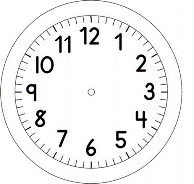 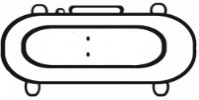 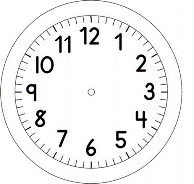 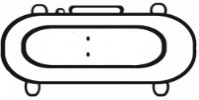 PORTUGUÊS: LEITURA E INTERPRETAÇÃO – ON-LINELEITURA: CAPA DE LIVRO	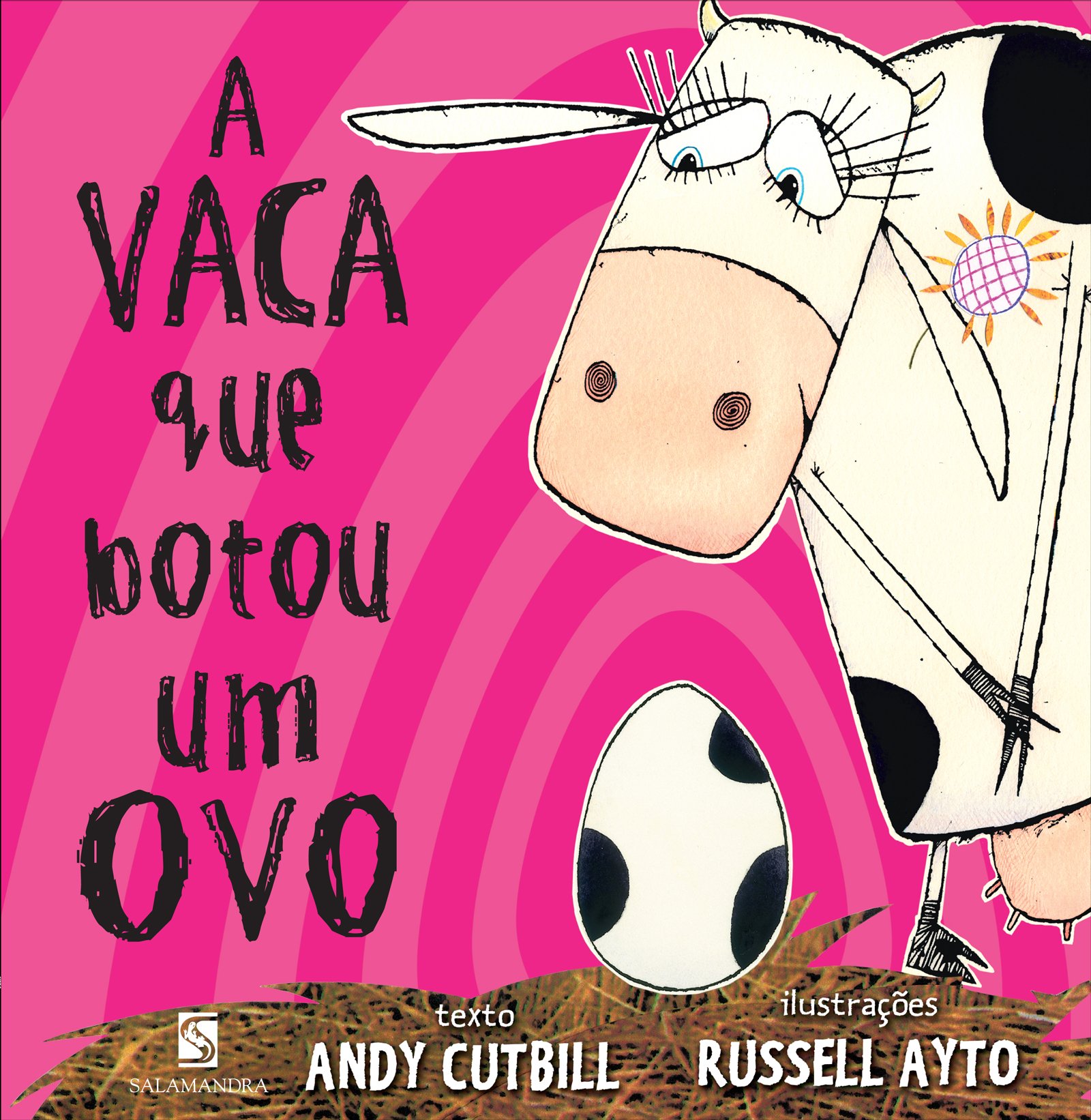 1) OBSERVE A CAPA: O QUE HÁ DE ESTRANHO NELA?2) CIRCULE: DE AZUL O NOME DO AUTOR DO TEXTO.DE VERDE O NOME DO ILUSTRADOR.3) OBSERVANDO A CAPA, O QUE PODE ACONTECER NESSA HISTÓRIA?________________________________________________________________________________________________________________________________________________________________________________4) O QUE VOCÊ ACHOU DA HISTÓRIA?________________________________________________________________________________________5) QUAL O NOME DO PERSONAGEM PRINCIPAL DA HISTÓRIA?________________________________________________________________________________________6) POR QUE A VACA MIMOSA ESTAVA DEPRIMIDA?________________________________________________________________________________________________________________________________________________________________________________7) AS GALINHAS FIZERAM BEM EM DAR O OVO PARA A VACA? O QUE VOCÊ ACHA?________________________________________________________________________________________________________________________________________________________________________________________________________________________________________________________________________